RENCANAPEMBELAJARAN(Course Plan)NAMA MATA KULIAHINSTITUT TEKNOLOGI HARAPAN BANGSA20182018/2019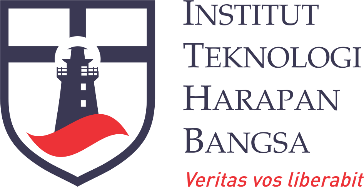 Course PlanIT - 303Sinyal SistemMaclaurin Hutagalung, Ph.D.DEPARTEMEN TEKNOLOGI INFORMASIINSTITUT TEKNOLOGI HARAPAN BANGSA2018SEMESTER GANJIL 2018/2019(IT-303) Sinyal SistemKONTEKS MATA KULIAH DALAM GRADUATE PROFILEMatakuliah ini bertujuan untuk mengembangkan:Kompetensi: mampu menyebutkan jenis-jenis sinyal, menganalisa sinyal-sinyal tersebut dan mengolahnya, serta menjelaskan respon sistem yang diberi masukan sinyal-sinyal tersebut;Karakter: sikap yang berorientasi pada tujuan, serta kemampuan bekerjasama;Komitmen: kesadaran dan komitmen untuk melakukan hal-hal yang menambah nilai (value creating) di manapun mahasiswa kelak berkarir.SASARAN KULIAH (LEARNING OUTCOMES)Setelah mengikuti mata kuliah ini mahasiswa diharapkan untuk mampu:Menjelaskan teori dan konsep sinyal dan sistem untuk waktu kontinu;Melakukan konvolusi sinyal;Menggunakan teori Fourier dan Laplace untuk menganalisa sinyal dan respon sistem.MATERI KULIAHSinyal dasar: sinusoid, eksponensial, unit step, unit impulse; konvolusi; deret Fourier untuk waktu kontinu; Fourier transform untuk waktu kontinu; Laplace transform; sistem orde satu dan dua waktu kontinu.DAFTAR PUSTAKAAlan V. Oppenheim and Alan S. Willsky, Signals and Systems, 2nd ed., Prentice Hall, 1997.M. J. Roberts, Signals and Systems, 2nd ed., McGraw-Hill, 2012.Hwei Hsu, Schaum’s Outline of Signals and Systems, McGraw-Hill, 1995.Online sources, e.g., MIT OCW.EVALUASI DAN PENILAIANKEHADIRAN	Minimal 80% sebagai syarat diprosesnya nilai.UTS/UASUjian tengah semester (UTS) dilakukan di sesi ke-7 dan ujian akhir semester (UAS) dilakukan di minggu UAS yang akan ditentukan kemudian oleh DAAK. Syarat mengikuti UTS adalah telah menyelesaikan 50% tugas besar dengan nilai minimal 70. Sedangkan syarat mengikuti UAS adalah telah menyelesaikan 100% tugas besar dengan nilai minimal 75.TUGAS BESARTugas besar diberikan di sesi 1. Setiap minggu mahasiswa diminta untuk menuliskan laporan mingguan. Masing-masing mahasiswa akan diminta mempresentasikan laporan mingguannya secara bergilir.JADWAL PERKULIAHANDepartemen:Teknologi InformasiKode Mata Kuliah:IT-303Bobot SKS:4Status Revisi:0Tanggal Efektif:SINYAL SISTEMDisiapkan olehDiperiksa olehDisetujui olehMaclaurin Hutagalung, Ph.D.Dr. Herry I. SitepuDr. Ir. Roland Y.H. Silitonga, M.T.Dosen/Dosen PengampuKepala DepartemenDirektur AkademikLearning OutcomesTugas Besar(50%)UTS(20%)UAS(30%)Menjelaskan teori dan konsep sinyal dan sistem untuk waktu kontinuMelakukan konvolusi sinyalMenggunakan teori Fourier dan Laplace untuk menganalisa sinyal dan respon sistemMINGGU KE-TOPIKTUJUANPERSIAPAN(bahan yang harus  dibaca mahasiswa sebelum kuliah)1Sinyal dasar: sinusoid, eksponensial, unit step, unit impulseMemahami berbagai macam sinyalRef. 1 Ch. 12KonvolusiMemahami konsep konvolusi dan mencari hasil konvolusi berbagai sinyalRef. 1 Ch. 23Linear time-invariant systemsRepresentasi sistem oleh persamaan diferensialMemahami sistem LTIMampu merepresentasikan sistem ke dalam persamaan diferensialRef. 1 Ch. 24Deret Fourier untuk waktu kontinyuMemahami deret Fourier dan mencari deret Fourier dari suatu sinyalRef. 1 Ch. 35Fourier transform untuk waktu kontinyuMemahami transformasi FourierRef. 1 Ch. 3, 46Fourier transform untuk waktu kontinyuMampu mencari transformasi Fourier dan invers-nyaRef. 1 Ch. 47UTSRef. 1 Ch. 1-48Transformasi LaplaceMemahami transformasi LaplaceRef. 1 Ch. 99Transformasi LaplaceMempu mencari transformasi LaplaceRef. 1 Ch. 910Transformasi LaplaceMampu mencari invers transformasi LaplaceRef. 1 Ch. 911Sistem orde dua waktu kontinyuMemahami sistem orde dua waktu kontinyu dan mampu menganalisa sistem orde dua waktu kontinyuRef. 1 Ch. 612Sistem waktu kontinyuMampu mencari output sinyal dari sistem waktu kontinyu untuk sinyal unit impulseRef. 1 Ch. 613Sistem waktu kontinyuMampu mencari output sinyal dari sistem waktu kontinyu untuk sinyal unit stepRef. 1 Ch. 614Sistem waktu kontinyuMampu mencari output sinyal dari sistem waktu kontinyu untuk sinyal sinusoid.Ref. 1 Ch. 615UAS